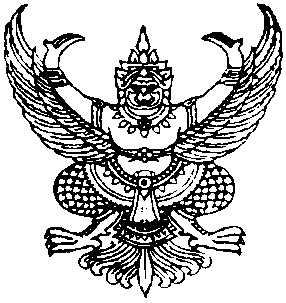 ประกาศองค์การบริหารส่วนตำบลท่าขนานเรื่อง  ประกาศสรุปผลการดำเนินการจัดซื้อจัดจ้างในรอบเดือนสิงหาคม พ.ศ.2559.................................................อาศัยอำนาจตามความในข้อ 2 แห่งประกาศคณะกรรมการข้อมูลข่าวสารของราชการ  เรื่องการกำหนดให้ข้อมูลข่าวสารเกี่ยวกับผลการพิจารณาการจัดซื้อจัดจ้างของหน่วยงานของรัฐเป็นข่าวสารที่ต้องจัดไว้ให้ประชาชนตรวจดูไว้ตามมาตรา 9(8)  แห่งพระราชบัญญัติข้อมูลข่าวสารของราชการ พ.ศ.2540  โดยคณะกรรมการข้อมูลข่าวสารของราชการ  ได้กำหนดให้หน่วยงานของรัฐจัดทำสรุปผลการพิจารณาการจัดซื้อหรือจัดจ้างของหน่วยงานของรัฐเป็นรายเดือนทุก ๆ เดือน  โดยมีรายละเอียดเกี่ยวกับงานที่จัดซื้อจัดจ้าง วงเงินที่จะจัดซื้อหรือจัดจ้าง  ราคากลาง  วิธีซื้อหรือจ้าง  รายชื่อผู้เสนอราคาและราคาที่เสนอ  ผู้ได้รับการคัดเลือกและราคาที่ตกลงซื้อหรือจ้าง  เหตุผลที่คัดเลือกโดยสรุป  และเลขที่วันที่ของสัญญาหรือข้อตกลงในการซื้อหรือการจ้าง  เพื่อให้ประชาชนเข้าตรวจดูดังนั้น  เพื่อปฏิบัติตามประกาศดังกล่าวและเพื่อให้การจัดซื้อจัดจ้างเป็นไปด้วย ความโปร่งใสและตรวจสอบได้  องค์การบริหารส่วนตำบลท่าขนาน จึงขอประกาศสรุปผลการดำเนินการจัดซื้อจัดจ้างในรอบเดือนสิงหาคม  พ.ศ.2559  ให้ประชาชนได้ทราบโดยทั่วกัน  รายละเอียดตามแบบ  สขร.1  แนบท้ายประกาศนี้จึงประกาศมาเพื่อทราบโดยทั่วกันประกาศ  ณ  วันที่  9  เดือน  กันยายน  พ.ศ. ๒๕๕9(นายนิรันดร์  โพร่ขวาง)นายกองค์การบริหารส่วนตำบลท่าขนานแบบ  สขร.1สรุปผลการพิจารณาผลการจัดซื้อจัดจ้างขององค์การบริหารส่วนตำบลท่าขนานประจำเดือนสิงหาคม  พ.ศ.2559ได้นำข้อมูลเกี่ยวกับการจัดซื้อจัดจ้างตามแบบ  สขร.1 (ประจำเดือนสิงหาคม  2559)    เผยแพร่  เมื่อวันที่  9  กันยายน  2559  โดยวิธีปิดประกาศ ณ ที่ทำการองค์การบริหารส่วนตำบลท่าขนานและประกาศในเว็ปไซต์  WWW.TAKHANAN.GO.TH    ไม่ได้นำข้อมูลเกี่ยวกับการจัดซื้อจัดจ้างตามแบบ  สขร.1 เผยแพร่  เหตุเพราะ...................................................................................................................................ลงชื่อ.......................................................ผู้รายงาน(นายสมชาย  นุ่นหยู)ปลัดองค์การบริหารส่วนตำบลท่าขนานแบบ สขร.1สรุปผลการดำเนินการจัดซื้อจัดจ้างในรอบเดือนสิงหาคม  พ.ศ.2559องค์การบริหารส่วนตำบลท่าขนาน  อำเภอเชียรใหญ่  จังหวัดนครศรีธรรมราชวันที่  9  เดือนกันยายน  พ.ศ.2559ลำดับที่วิธีการจัดซื้อจัดจ้างจำนวนโครงการรวมวงเงินงบประมาณ (บาท)รวมราคากลางรวมราคาที่พิจารณาคัดเลือกวงเงินต่ำหรือสูงกว่าราคากลาง (+สูง)(-ต่ำกว่า)หมายเหตุ1.จัดซื้อโดยวิธีตกลงราคา5                                                                                                                                                                                                                                                                                                                                                                                                                                                                                                                                                                                                                                                                                               924,754.56.-787,000.-769,000.-18,000.-2.จัดจ้างโดยวิธีตกลงราคา16,075.----3.จัดซื้อโดยวิธีสอบราคา-----4.จัดจ้างโดยวิธีสอบราคา-----5.จัดซื้อโดยวิธีประกวดราคา-----6.จัดจ้างโดยวิธีประกวดราคา-----7.จัดซื้อจัดจ้างโดยวิธีพิเศษ-----8.จัดซื้อจัดจ้างโดยวิธีอิเล็กทรอนิกส์-----ลำดับที่งานที่จัดซื้อหรือจัดจ้างวงเงินที่จะซื้อหรือจ้างราคากลางวิธีซื้อหรือจ้างรายซื้อผู้เสนอราคาและราคาที่เสนอผู้ได้รับการคัดเลือกและราคาที่ตกลงซื้อหรือจ้างเหตุผลที่คัดเลือกโดยสรุปเลขที่และวันที่ของสัญญาหรือข้อตกลงในการซื้อหรือจ้าง1.ซื้อวัสดุอาหารเสริม (นม)143,821.44-ตกลงราคาบริษัท แมรี่ แอน แดรี่ โปรดักส์ จำกัด143,821.44บริษัท แมรี่ แอน แดรี่ โปรดักส์ จำกัด143,821.44เป็นผู้ประกอบการที่มีอาชีพนี้โดยตรง1-4/255930 ต.ค. 25582.ค่าจ้างเหมาถ่ายเอกสารพร้อมเข้าเล่ม6,075.--ตกลงราคาร้านก้าวหน้าการพิมพ์6,075.-  บาทร้านก้าวหน้าการพิมพ์6,075.-  บาทเป็นผู้ประกอบการที่มีอาชีพนี้โดยตรง46/255913 มิ.ย. 25593.จัดซื้อน้ำแข็งและน้ำดื่มโครงการแข่งขันกีฬาท้องถิ่นสัมพันธ์3,960.--ตกลงราคานางเกสร  เกื้อแก้วไพบูลย์3,960.-  บาทนางเกสร  เกื้อแก้วไพบูลย์3,960.-  บาทเป็นผู้ประกอบการที่มีอาชีพนี้โดยตรง24/25591 ก.ค. 25594.ซื้อวัสดุเชื้อเพลิงและหล่อลื่น2,602.--ตกลงราคาทีปกร การค้า2,602.- บาททีปกร การค้า2,602.- บาทเป็นผู้ประกอบการที่มีอาชีพนี้โดยตรง2/25591 ต.ค. 25595.ซื้อครุภัณฑ์รถบรรทุก (ดีเซล)จำนวน 1 คัน769,000.-787,000.-สอบราคาบริษัท วี.เอส.อาร์.ออโต๊เซลล์ จำกัด769,000.-  บาทบริษัท วี.เอส.อาร์.ออโต๊เซลล์ จำกัด769,000.-  บาทเป็นผู้ประกอบการที่มีอาชีพนี้โดยตรง6/25598 ก.ค. 25596.ซื้อวัสดุเชื้อเพลิงและหล่อลื่น5,371.12.--ตกลงราคาทีปกร การค้า5,371.12.-บาททีปกร การค้า5,371.12.-บาทเป็นผู้ประกอบการที่มีอาชีพนี้โดยตรง1/25591 ต.ค. 2559